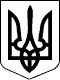 94 СЕСІЯ  ЩАСЛИВЦЕВСЬКОЇ СІЛЬСЬКОЇ РАДИ7 СКЛИКАННЯРІШЕННЯ02.07.2019 р.                                     №1723с. ЩасливцевеПро надання дозволу на розробкупроекту землеустрою щодо відведенняземельної ділянки в оренду длябудівництва лінії АТ «Херсонобленерго»	Розглянувши клопотання АТ «Херсонобленерго» від 14.05.2019р. №15/16-022465, від 31.05.2019р. № 15/16-027092, керуючись ст.ст. 12, 40, 123-126, 186 Земельного кодексу України та ст. 26 Закону України «Про місцеве самоврядування в Україні» сесія Щасливцевської сільської радиВИРІШИЛА: 1. Надати дозвіл АТ «Херсонобленерго» (ідентифікаційний код юридичної особи ***) на розробку проекту землеустрою щодо відведення в оренду земельної ділянки строком на 6 (шість) місяців на час будівництва   ПЛ-10 кВ ПС 35/10кВ «Генгорка», орієнтовною площею 0,021 га, та земельної ділянки в оренду строком на 49 (сорок дев’ять) років на час будівництва і обслуговування опори №37п1 ПЛ-10 кВ ПС 35/10 «Генгорка», орієнтовною площею 0,0012 га,  розташованих за адресою: вул. Придорожня,  с. Генічеська Гірка, Генічеський район, Херсонська область із земель житлової та громадської забудови (КВЦПЗ – 18.00) для приєднання електроустановок житлового будинку, господарських будівель та споруд гр. *** по вул. Придорожня, *** в с. Генічеська Гірка, згідно договору про приєднання №*** від 26.02.2019р. 2.	Надати дозвіл АТ «Херсонобленерго» (ідентифікаційний код юридичної особи ***) на розробку проекту землеустрою щодо відведення в оренду 6 (шістьох) земельних ділянок, орієнтовною площею 0,0056 га, строком на 49 (сорок дев’ять) років під опори (№№ 1, 2, 3, 4, 5, 6) для реконструкції ПЛ-10кВ ПС 35/10кВ «Счастливцево», розташованих на території Щасливцевської сільської ради Генічеського району, Херсонська область із земель житлової та громадської забудови (КВЦПЗ – 18.00) для приєднання електроустановок дачного будинку  гр. *** по вул. Сонячна, ***, дачний масив «Чайка» на території Щасливцевської сільської ради, згідно договору про приєднання № ***від 22.03.2019р. 3.	АТ «Херсонобленерго» звернутись до землевпорядної організації, яка має відповідний дозвіл на виконання цих робіт  розробку проекту землеустрою  щодо передачі в оренду вищезазначених земельних ділянок.                               4.	Контроль за виконанням рішення покласти на комісію з питань регулювання земельних відносин та охорони навколишнього середовища.Сільський голова                                                       В. ПЛОХУШКО